The Commonwealth of MassachusettsExecutive Office of Health and Human ServicesDepartment of Public Health250 Washington Street, Boston, MA 02108-4619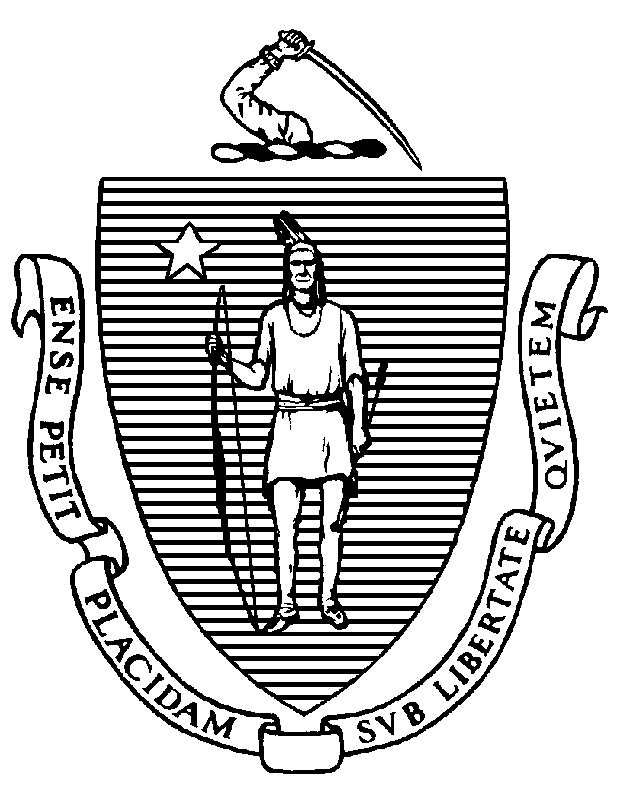 Board of Allied Health ProfessionsPublic Meeting MinutesJuly 27, 2023Board Members Present:	Jamie Musler, Chair, ATAndrew Rizza, Vice Chair, ATDeborah Slater, Secretary, OTStacy Potvin, PTACatherine Lane, PT Reena Patel, ATDiane Smith, OTMelanie Glynn, OTAStaff Members Present:	Brian Bialas, Executive DirectorSheila York, Board CounselJoshua Boeh-Ocansey, Board CounselLauren McShane, Investigator SupervisorAll board members and staff appeared by videoconference.Call to Order: The meeting was called to order at 9:01 a.m. Board BusinessRoll Call Vote for Attendance: Mr. Bialas called the roll of board members: Jamie Musler, Andrew Rizza, Deborah Slater, Stacy Potvin, Catherine Lane, Reena Patel, Diane Smith, and Melanie Glynn all present by videoconference.Public Meeting Minutes of June 22, 2023: After a brief discussion, a motion was made by Mr. Rizza, seconded by Ms. Smith, to approve the Public Meeting Minutes of June 22, 2023.  The motion passed unanimously by a roll call vote.  DiscussionUpdate on Federation of State Boards of Physical Therapy (FSBPT) Leadership Issues Forum and Model Practice Act Workshop: Ms. Lane discussed the meetings she attended on behalf of the Board.  She explained what FSBPT is and the problems the meetings addressed, including lower physical therapist examination scores, the rollout of a new examination, pending legislation regarding a physical therapist license compact with other states, the statutory definition of physical therapy, and the regulation of telehealth.  Ms. Lane also stated that she would like someone to fill the public member seat on the Board and would like to learn more about members as they join the Board.  Continuing Competence Audits: Ms. McShane discussed the logistics of a continuing competence audit with the Board.  The Board determined that auditing a set percentage of each license type is the best approach, and that an audit should commence after all licensees have renewed their licenses under the new regulations.  The Board determined to discuss an audit again in the future.Approval of Proposed Physical Therapy Compliance Officer – Prior DisciplineInterview of Martin Rodgers for Ergonomic Collaboration Group: Mr. Rodgers appeared to discuss his application to be physical therapy compliance officer for Ergonomic Collaboration Group, specifically his disclosure of being fined $100 by the Board in 2010 for failing to timely respond to a complaint against his license.  Mr. Rodgers explained that he works with a chiropractor, and his practice has been moving into ergonomics recently.  He is the director of, and a treating physical therapist at, practice locations in Springfield and Holyoke that employ 12 people, including one other full-time physical therapist and a part-time physical therapist.  He would like a facility license to add more physical therapists.  Mr. Rodgers explained that the locations are about a 20-minute drive apart.  He has not been disciplined since 2010.After a brief discussion, a motion was made by Ms. Potvin, seconded by Ms. Slater, to approved Mr. Rodgers as physical therapy compliance officer for Ergonomic Collaboration Group.  The motion passed unanimously by a roll call vote.MonitoringAustin Callahan, 2021-001189-IT-ENF, Revised 1st Quarterly Monitoring Report: The Board reviewed the revised report.  After a brief discussion, a motion was made by Mr. Rizza, seconded by Ms. Glynn, to table the revised report and direct Mr. Bialas to invite Ms. Callahan’s monitor to a meeting for an interview.  The motion passed unanimously by a roll call vote. Open Session for Topics Not Reasonably Anticipated by the Chair 48 Hours in Advance of MeetingMs. Potvin questioned whether a non-licensee may identify as “DPT: Dynamic Personal Trainer” at a gym.  Mr. Bialas suggested that the person witnessing that may wish to file a complaint to allow further Board review of the issue.Closed Session under G.L. c. 112, § 65C to Conduct Investigatory ConferencesAt 10:03 a.m., a motion was made by Ms. Glynn, seconded by Ms. Potvin, to exit the public session and enter into investigative conference under G.L. c. 112, § 65C to discuss new cases.  The motion passed unanimously by a roll call vote.The Board entered investigative conference at 10:03 a.m.During the investigative conference, the Board took the following actions:CasesCASE-2023-0056 (AP):					Refer to Office of Prosecutions CASE-2023-0057 (JB):					Refer to Office of ProsecutionsAdjournmentAt 10:23 a.m., a motion was made by Mr. Rizza, seconded by Ms. Glynn, to exit closed session and return to open session, then adjourn.  The motion passed unanimously by a roll call vote.The meeting adjourned at 10:23 a.m.The above minutes were approved at the public meeting held on September 28, 2023.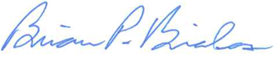 ____________________________________Brian Bialas, Executive DirectorList of Documents Used by the Board at the Public Meeting:Agenda for Meeting of July 27, 2023Public Meeting Minutes of June 22, 2023Ergonomic Collaboration Group Facility Application Proposed PTCO Acknowledgement and Disclosure of Discipline, Martin Rodgers Resume, and Consent Agreement in Case AH-10-04Austin Callahan, 2021-001189-IT-ENF, Revised 1st Quarterly Monitoring Report